the participation of the Faculty of Nursing Al-Zagazig University in the comprehensive development caravan in the village of Shalshalmon, the Mania Wheat Center, as part of the initiative Generous Life Support Villages Most In Need January 28, 2024                                                                                        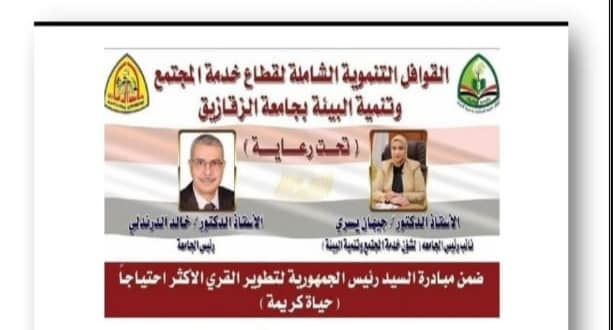 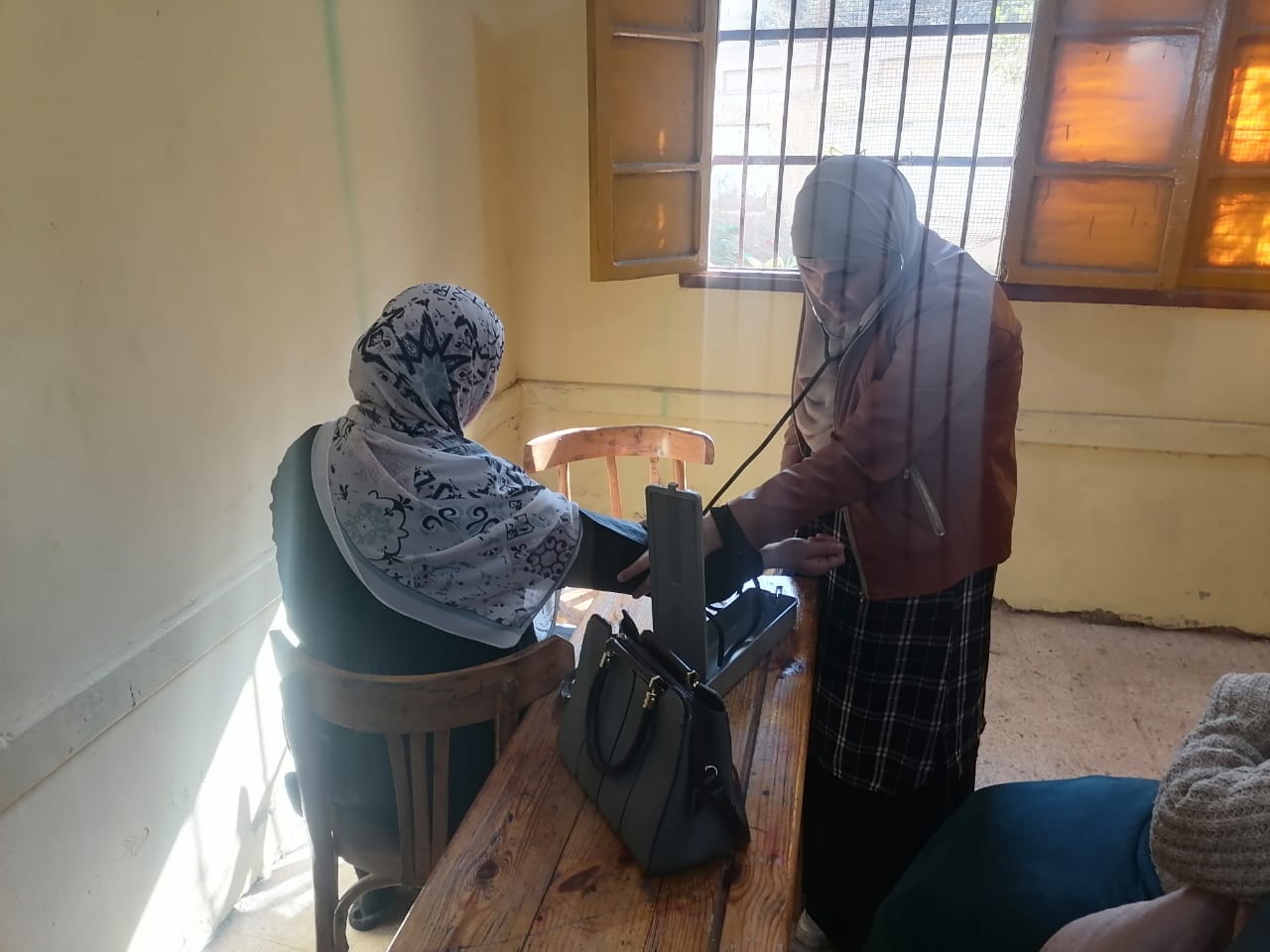 